Монгол Улсын Засаг захиргаа, нутаг дэвсгэрийн нэгжЗАСАГ ЗАХИРГАА, НУТАГ ДЭВСГЭРИЙН НЭГЖГүйцэтгэлийн удирдлагын баримт бичиг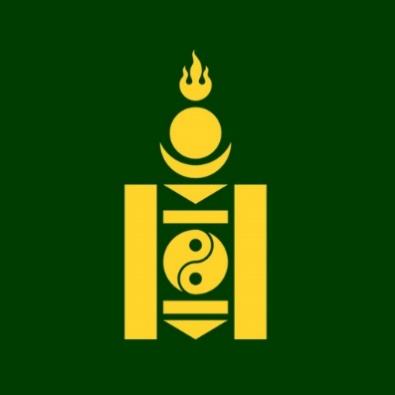 СТРАТЕГИ ТӨЛӨВЛӨГӨӨ
“ЗАСАГ ЗАХИРГАА, НУТАГ ДЭВСГЭРИЙН НЭГЖ”Засаг даргын захирамж:			Дугаар №.... / Батлагдсан огноо ....... /Баримт бичгийн үйлчлэх хугацаа:	....... - ....... он / 4 жил /....... он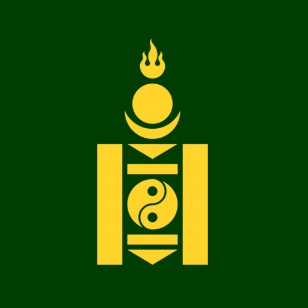 НЭГДҮГЭЭР БҮЛЭГ. БОДЛОГЫН ШИНЖИЛГЭЭ
1.1. ХӨГЖЛИЙН БОДЛОГын ХУРААНГУЙ2008-2012 онд баримталж байсан хөгжлийн бодлогын
үр дүн, үр нөлөөЗасаг даргын 2008-2012 оны Үйл ажиллагааны хөтөлбөрийн хувьд:Дэд хөтөлбөрийн хувьд: 
2012-2016 онд баримталж байсан хөгжлийн бодлогын 
үр дүн, үр нөлөөЗасаг даргын 2012-2016 оны Үйл ажиллагааны хөтөлбөрийн хувьд:Дэд хөтөлбөрийн хувьд: 2016-2020 онд үргэлжлүүлэх Дэд хөтөлбөрийн нэрс / Идэвхитэй 4 жилд /
1.2. ЭРХ ЗҮЙН ОРЧИН1.2.1. Монгол улсын хуулиуд1.2.2. Улсын Их Хурлын тогтоолууд1.2.3. Засгийн газрын тогтоолууд1.2.4. ИТХ-ын тогтоолууд 1.2.5. ИТХТ-ийн тогтоолууд1.2.6. Засаг даргын захирамжууд
1.3. ТӨРИЙН ҮЙЛЧИЛГЭЭНИЙ ЧАНАР, ХҮРТЭЭМЖ1.3.1. Иргэнд чиглэсэн үйлчилгээ1.3.1*. Иргэдийн сэтгэл ханамжийн үнэлгээ / Хэрэглэгчийн үнэлгээ1.3.2. Мэргэжилтэй ажилтанд зориулсан үйлчилгээ
1.3.3. Бизнесийг дэмжих үйлчилгээ / Аж ахуйн нэгж /1.3.4. Төрийн зарим чиг үүргийг төрийн бус байгууллагад шилжүүлсэн байдал1.3.4*. Төрийн зарим чиг үүргийг ТББ-д шилжүүлснээр гарсан үр дүн, үр нөлөө 
1.4. ОРОН НУТГИЙН НӨӨЦҮҮД1.4.1. хүний нөөцийн чадавхи1.4.1.1. Их, дээд сургууль төгссөн болон суралцаж буй боловсон хүчний судалгаа1.4.1.2. Орон нутагт ажиллаж буй ажилтнуудын судалгаа1.4.1.3. Орон нутагт ажиллаж буй ажилтнуудын судалгаа1.4.2. Санхүүгийн нөөц, аж ахуйн нэгжүүдийн чадавхи1.4.3. Мэдээллийн болон Технологийн нөөц1.4.4. Бусад нөөц / БАЙГАЛИЙН БАЯЛАГ ... /Санамж: Орон нутгийн онцлогоос хамаарсан бусад нөөцүүдийн мэдээллүүдийг энэ хэсэгт бичнэ.
1.5. ЭДИЙН ЗАСАГ, НИЙГМИЙН ХӨГЖЛИЙН ҮЗҮҮЛЭЛТ1.5.1. “Монгол Улсын Тогтвортой хөгжлийн үзэл баримтлал – 2030”-ын үр дүнгийн үзүүлэлтМэдээллийн эх сурвалж: Засаг даргын Тамгын газар1.5.2. Орон нутгийн эдийн засаг, нийгмийн хөгжлийн үзүүлэлтМэдээллийн эх сурвалж: Засаг даргын Тамгын газар
1.6. ОРОЛЦОГЧДЫН ШИНЖИЛГЭЭ1.6.1. Төрийн захиргааны төв байгууллагуудтай хамтран ажилласан байдал1.6.2. Нутгийн захиргааны байгууллагуудтай хамтран ажилласан байдал1.6.3. Төрийн өмчит хуулийн этгээдүүдтэй хамтран ажилласан байдал1.6.4. Олон улсын байгууллагуудтай хамтран ажилласан байдал1.6.5. Эрдэм шинжилгээ, судалгааны байгууллагуудтай хамтран ажилласан байдал1.6.6. Хувийн хэвшлийн байгууллагуудтай хамтран ажилласан байдал1.6.7. Иргэний нийгмийн болон олон нийтийн байгууллагуудтай хамтран ажилласан байдал1.6.8. Хөрш орнуудтай хамтран ажилласан байдал / ОХУ, Хятад /
SWOT шинжилгээ 
Алсын харааЭрхэм зорилго Эрхлэх асуудлын хүрээ / Төв аймгийн жишээн дээр /ХОЁРДУГААР БҮЛЭГ. СТРАТЕГИЙН ЗОРИЛТНЭГДҮГЭЭР ХЭСЭГ.
ЗАСАГ ДАРГЫН ҮЙЛ АЖИЛЛАГААНЫ ХӨТӨЛБӨРТ 
ТУСГАГДСАН ЗОРИЛТ, АРГА ХЭМЖЭЭ
НЭГ. ЗАСАГ ДАРГЫН ҮЙЛ АЖИЛЛАГААНЫ ХӨТӨЛБӨРТ
ТУСГАГДСАН ЗОРИЛТ, АРГА ХЭМЖЭЭХӨГЖЛИЙН БОДЛОГО №1-ИЙН ХҮРЭЭНД
ДЭД САЛБАР №1.1.Стратегийн зорилт 1.1. ЗДҮАХ-т тусгагдсан дэд салбар №1.1-ийг хөгжүүлэх 1-р зорилтБодлогын уялдаа: ЗДҮАХ-ийн ...... дугаар зорилтСтратегийн зорилт 1.2. ЗДҮАХ-т тусгагдсан Дэд салбар №1.1-ийг хөгжүүлэх 2-р зорилтБодлогын уялдаа: ЗДҮАХ-ийн ...... дугаар зорилтСтратегийн зорилт 1.3. ЗДҮАХ-т тусгагдсан Дэд салбар №1.1-ийг хөгжүүлэх 3-р зорилтБодлогын уялдаа: ЗДҮАХ-ийн ...... дугаар зорилт
ХӨГЖЛИЙН БОДЛОГО №1-ИЙН ХҮРЭЭНД
ДЭД САЛБАР №1.2.Стратегийн зорилт 1.4. ЗДҮАХ-т тусгагдсан Дэд салбар №1.2-ийг хөгжүүлэх 4-р зорилтБодлогын уялдаа: ЗДҮАХ-ийн ...... дугаар зорилтСтратегийн зорилт 1.5. ЗДҮАХ-т тусгагдсан Дэд салбар №1.2-ийг хөгжүүлэх 5-р зорилтБодлогын уялдаа: ЗДҮАХ-ийн ...... дугаар зорилтСтратегийн зорилт 1.6. ЗДҮАХ-т тусгагдсан Дэд салбар №1.2-ийг хөгжүүлэх 4-р зорилт Бодлогын уялдаа: ЗДҮАХ-ийн ...... дугаар зорилтХӨГЖЛИЙН БОДЛОГО №.....-ИЙН ХҮРЭЭНД
ДЭД САЛБАР №............................................................................................................................................ гэх мэт.ХОЁРДУГААР БҮЛЭГ. СТРАТЕГИЙН ЗОРИЛТХОЁРДУГААР ХЭСЭГ.
ХУУЛИАР ТУСГАЙЛАН ОЛГОСОН ЧИГ ҮҮРГИЙГ
ХЭРЭГЖҮҮЛЭХ ЗОРИЛТ, АРГА ХЭМЖЭЭ
ХОЁР. ХУУЛИАР ТУСГАЙЛАН ОЛГОСОН ЧИГ ҮҮРГИЙГ 
ХЭРЭГЖҮҮЛЭХ ЗОРИЛТ, АРГА ХЭМЖЭЭЭрх ЗҮЙН АКТ :: МОНГОЛ УЛСЫН ХУУЛЬ №1.Стратегийн зорилт 2.1. Монгол Улсын хууль №1-ийн зорилго, зорилтЭрх ЗҮЙН АКТ :: УЛСЫН ИХ ХУРЛЫН ТОГТООЛ №1.Стратегийн зорилт 2.2. УИХ-ын тогтоол №1-ийн зорилго, зорилтЭрх ЗҮЙН АКТ :: ЗАСГИЙН ГАЗРЫН ТОГТООЛ №1.Стратегийн зорилт 2.3. Засгийн газрын тогтоол №1-ийн зорилго, зорилтЭрх ЗҮЙН АКТ :: ..................................................................................................................................................................................... гэх мэт.ХОЁРДУГААР БҮЛЭГ. СТРАТЕГИЙН ЗОРИЛТГУРАВДУГААР ХЭСЭГ. 
ТӨРИЙН ҮЙЛЧИЛГЭЭНИЙ ЧАНАР, ХҮРТЭЭМЖИЙГ
САЙЖРУУЛАХ ЗОРИЛТ, АРГА ХЭМЖЭЭ
ГУРАВ. ТӨРИЙН ҮЙЛЧИЛГЭЭНИЙ ЧАНАР, ХҮРТЭЭМЖИЙГ
САЙЖРУУЛАХ ЗОРИЛТ, АРГА ХЭМЖЭЭТӨРИЙН ҮЙЛЧИЛГЭЭ :: БИЗНЕСИЙГ ДЭМЖИХ ҮЙЛЧИЛГЭЭСтратегийн зорилт 3.1. Дэд салбар №1.1-ийн хүрээнд Бизнесийг дэмжих үйлчилгээг сайжруулах зорилтСтратегийн зорилт 3.2. Дэд салбар №1.2-ийн хүрээнд Бизнесийг дэмжих үйлчилгээг сайжруулах зорилтСтратегийн зорилт 3.3. Дэд салбар №1.3-ийн хүрээнд Бизнесийг дэмжих үйлчилгээг сайжруулах зорилтТӨРИЙН ҮЙЛЧИЛГЭЭ :: ИРГЭНД ЧИГЛЭСЭН ҮЙЛЧИЛГЭЭСтратегийн зорилт 3.4. Дэд салбар №1.1-ийн хүрээнд Иргэнд чиглэсэн үйлчилгээг сайжруулах зорилтСтратегийн зорилт 3.5. Дэд салбар №1.2-ийн хүрээнд Иргэнд чиглэсэн үйлчилгээг сайжруулах зорилтСтратегийн зорилт 3.6. Дэд салбар №1.3-ийн хүрээнд Иргэнд чиглэсэн үйлчилгээг сайжруулах зорилтТӨРИЙН ҮЙЛЧИЛГЭЭ :: ..................................................................................................................................................................................... гэх мэт.ГУРАВДУГААР БҮЛЭГ. СТРАТЕГИ ТӨЛӨВЛӨГӨӨГ
ХЭРЭГЖҮҮЛЭХ ҮЙЛ АЖИЛЛАГААСТРАТЕГИЙН ЗОРИЛТ & ҮР ДҮНГИЙН ҮЗҮҮЛЭЛТ
3.1. ЭДИЙН ЗАСАГ, НИЙГМИЙН ХӨГЖЛИЙН ҮЗҮҮЛЭЛТ3.1.1. “Монгол Улсын Тогтвортой хөгжлийн үзэл баримтлал – 2030”-ын үр дүнгийн үзүүлэлтМэдээллийн эх сурвалж: Засаг даргын Тамгын газар3.1.3. Салбарын эдийн засаг, нийгмийн хөгжлийн үзүүлэлтМэдээллийн эх сурвалж: Засаг даргын Тамгын газар
3.2. ЗАСАГ ДАРГЫН ҮЙЛ АЖИЛЛАГААНЫ ХӨТӨЛБӨРТ ТУСГАГДСАН 
ЗОРИЛТ & ҮР ДҮНГИЙН ҮЗҮҮЛЭЛТСтратегийн зорилт 1.1. ЗДҮАХ-т тусгагдсан дэд салбар №1.1-ийг хөгжүүлэх 1-р зорилтМэдээллийн эх сурвалж: Засаг даргын Тамгын газарСтратегийн зорилт 1.2. ЗДҮАХ-т тусгагдсан дэд салбар №1.1-ийг хөгжүүлэх 2-р зорилтМэдээллийн эх сурвалж: Засаг даргын Тамгын газарСтратегийн зорилт 1.3. ЗДҮАХ-т тусгагдсан дэд салбар №1.1-ийг хөгжүүлэх 3-р зорилтМэдээллийн эх сурвалж: Засаг даргын Тамгын газарСтратегийн зорилт 1.4. ЗГҮАХ-т тусгагдсан дэд салбар №1.2-ийг хөгжүүлэх 4-р зорилтМэдээллийн эх сурвалж: Засаг даргын Тамгын газарСтратегийн зорилт 1.5. ЗДҮАХ-т тусгагдсан дэд салбар №1.2-ийг хөгжүүлэх 5-р зорилтМэдээллийн эх сурвалж: Засаг даргын Тамгын газарСтратегийн зорилт 1.6. ЗДҮАХ-т тусгагдсан дэд салбар №1.2-ийг хөгжүүлэх 6-р зорилтМэдээллийн эх сурвалж: Засаг даргын Тамгын газарСтратегийн зорилт .... ЗДҮАХ-т тусгагдсан дэд салбар №....-ийг хөгжүүлэх ....-р зорилт ........... гэх мэт.
3.3. ХУУЛИАР ТУСГАЙЛАН ОЛГОСОН ЧИГ ҮҮРГИЙГ ХЭРЭГЖҮҮЛЭХ
ЗОРИЛТ & ҮР ДҮНГИЙН ҮЗҮҮЛЭЛТСтратегийн зорилт 2.1. Монгол Улсын хууль №1-ийн зорилго, зорилтМэдээллийн эх сурвалж: Засаг даргын Тамгын газарСтратегийн зорилт 2.2. Монгол Улсын хууль №2-ийн зорилго, зорилтМэдээллийн эх сурвалж: Засаг даргын Тамгын газарСтратегийн зорилт 2.3. УИХ-ын тогтоол №1-ийн зорилго, зорилтМэдээллийн эх сурвалж: Засаг даргын Тамгын газарСтратегийн зорилт 2.4. УИХ-ын тогтоол №2-ийн зорилго, зорилтМэдээллийн эх сурвалж: Засаг даргын Тамгын газарСтратегийн зорилт 2.5. Засгийн газрын тогтоол №1-ийн зорилго, зорилтМэдээллийн эх сурвалж: Засаг даргын Тамгын газарСтратегийн зорилт 2.6. Засгийн газрын тогтоол №2-ийн зорилго, зорилтМэдээллийн эх сурвалж: Засаг даргын Тамгын газарСтратегийн зорилт .... Эрх зүйн акт №...-ийн зорилго, зорилт ...................... гэх мэт.
3.4. ТӨРИЙН ҮЙЛЧИЛГЭЭНИЙ ЧАНАР, ХҮРТЭЭМЖИЙГ САЙЖРУУЛАХ
ЗОРИЛТ & ҮР ДҮНГИЙН ҮЗҮҮЛЭЛТСтратегийн зорилт 3.1. Дэд салбар №1.1-ийн хүрээнд Бизнесийг дэмжих үйлчилгээг сайжруулах зорилтМэдээллийн эх сурвалж: Засаг даргын Тамгын газарСтратегийн зорилт 3.2. Дэд салбар №1.2-ийн хүрээнд Бизнесийг дэмжих үйлчилгээг сайжруулах зорилтМэдээллийн эх сурвалж: Засаг даргын Тамгын газарСтратегийн зорилт 3.3. Дэд салбар №...-ийн хүрээнд Бизнесийг дэмжих үйлчилгээг сайжруулах зорилтМэдээллийн эх сурвалж: Засаг даргын Тамгын газарСтратегийн зорилт 3.4. Дэд салбар №1.1-ийн хүрээнд Иргэнд чиглэсэн үйлчилгээг сайжруулах зорилтМэдээллийн эх сурвалж: Засаг даргын Тамгын газарСтратегийн зорилт 3.5. Дэд салбар №1.2-ийн хүрээнд Иргэнд чиглэсэн үйлчилгээг сайжруулах зорилтМэдээллийн эх сурвалж: Засаг даргын Тамгын газарСтратегийн зорилт 3.6. Дэд салбар №...-ийн хүрээнд Иргэнд чиглэсэн үйлчилгээг сайжруулах зорилтМэдээллийн эх сурвалж: Засаг даргын Тамгын газарСтратегийн зорилт .... Дэд салбар №... –ийн хүрээнд ........ үйлчилгээг сайжруулах зорилт ........... гэх мэт.
3.5. СТРАТЕГИ ТӨЛӨВЛӨГӨӨГ ХЭРЭГЖҮҮЛЭХ НЭГЖҮҮДИЙН БҮТЭЦ, 
       ЗОХИОН БАЙГУУЛАЛТ3.5.1. Нутгийн захиргааны байгууллагын бүтэц, зохион байгуулалт / ЗДТГ / 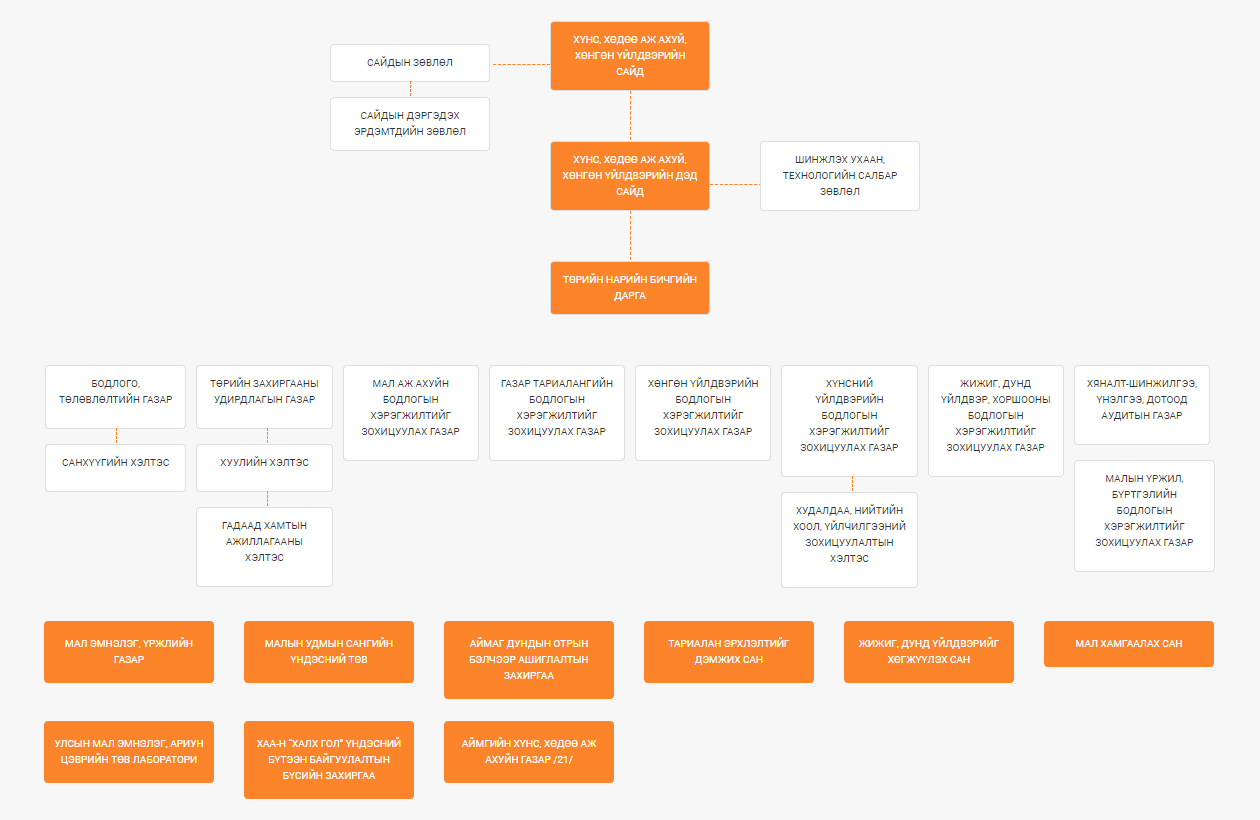 Мэдээллийн эх сурвалж:  Засгийн газрын ...оны ...-р тогтоол 3.5.2. ТЕЗ-ийн харьяа байгууллагууд / ЗД-ын харьяа байгууллагууд, сум, дүүргийн ЗДТГ-ууд ... /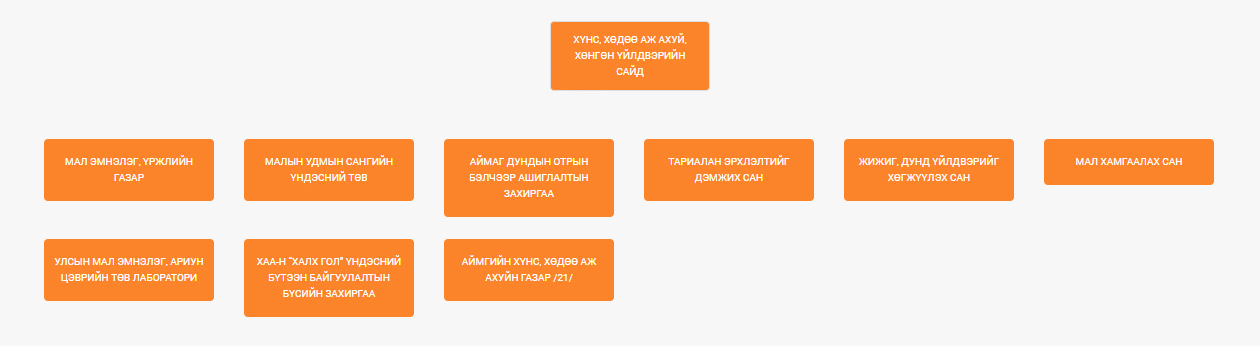 Мэдээллийн эх сурвалж:  Засгийн газрын ...оны ...-р тогтоол 
3.6. СТРАТЕГИ ТӨЛӨВЛӨГӨӨНИЙ ТӨСӨВ, 
САНХҮҮЖИЛТИЙН ХЭЛБЭР3.6.1. Стратегийн зорилтуудын төсөв 3.6.2. Стратегийн зорилтуудын төсөв / Санхүүжилтийн хэлбэрээр /3.5.3. Стратеги төлөвлөгөөг хэрэгжүүлэх нэгжийн матрицДӨРӨВДҮГЭЭР БҮЛЭГ. 
СТРАТЕГИ ТӨЛӨВЛӨГӨӨНИЙ ХАВСРАЛТШинээр боловсруулан хэрэгжүүлэх Дэд хөтөлбөрҮргэлжлүүлэн хэрэгжүүлэх Дэд хөтөлбөр№Мандатын шинжилгээ1.1.ХӨГЖЛИЙН БОДЛОГЫН ХУРААНГУЙ2008-2012 онд баримталж байсан хөгжлийн бодлогын үр дүн, үр нөлөө2012-2016 онд баримталж байсан хөгжлийн бодлогын үр дүн, үр нөлөө1.2.ЭРХ ЗҮЙН ОРЧИНМонгол улсын хуулиудУлсын Их Хурлын тогтоолуудЗасгийн газрын тогтоолуудИТХ-ын тогтоолуудИТХТ-ийн тогтоолуудЗасаг даргын захирамжууд 1.3.ТӨРИЙН ҮЙЛЧИЛГЭЭНИЙ ЧАНАР, ХҮРТЭЭМЖИргэнд чиглэсэн үйлчилгээИргэдийн сэтгэл ханамжийн үйлчилгээМэргэжилтэй ажилтанд зориулсан үйлчилгээБизнесийн дэмжих үйлчилгээТөрийн зарим чиг үүргийг төрийн бус байгууллагад шилжүүлсэн байдалТөрийн зарим чиг үүргийг ТББ-д шилжүүлснээр гарсан үр дүн, үр нөлөөОрчны шинжилгээ1.4.ОРОН НУТГИЙН НӨӨЦҮҮДОрон нутгийн хүний нөөцийн чадавхиСанхүүгийн нөөц, аж ахуйн нэгжүүдийн чадавхиМэдээллийн болон технологийн нөөцБусад нөөц1.5. ЭДИЙН ЗАСАГ, НИЙГМИЙН ХӨГЖЛИЙН ҮЗҮҮЛЭЛТ“Монгол Улсын Тогтвортой хөгжлийн үзэл баримтлал – 2030”-ын үр дүнг илэрхийлэх үзүүлэлтОрон нутгийн эдийн засаг, нийгмийн хөгжлийн үзүүлэлт1.6.ОРОЛЦОГЧДЫН ШИНЖИЛГЭЭТөрийн захиргааны байгууллагуудтай хамтран ажилласан байдалНутгийн захиргааны байгууллагуудтай хамтран ажилласан байдалОрон нутгийн өмчит хуулийн этгээдүүдтэй хамтран ажилласан байдалОлон улсын байгууллагуудтай хамтран ажилласан байдалЭрдэм шинжилгээ, судалгааны байгууллагуудтай хамтран ажилласан байдалХувийн хэвшлийн байгууллагуудтай хамтран ажилласан байдалИргэний нийгмийн болон олон нийтийн байгууллагуудтай хамтран ажилласан байдалХөрш орнуудтай хамтран ажилласан байдал / ОХУ, Хятад /№Орон нутгийн нийгэм, эдийн засгийн хөгжилд эерэг нөлөө үзүүлсэн 3 томоохон ажилХөгжлийн бодлого №1. / Хүнс, хөдөө аж ахуй, үйлдвэрлэлийн бодлого /Хөгжлийн бодлого №1. / Хүнс, хөдөө аж ахуй, үйлдвэрлэлийн бодлого /Дэд салбар №1.1. / Хөдөө аж ахуй /Дэд салбар №1.1. / Хөдөө аж ахуй /1.1.1.1.1.2.Дэд салбар №1.2. / Хөнгөн үйлдвэрлэл /Дэд салбар №1.2. / Хөнгөн үйлдвэрлэл /1.2.1.1.2.2.Дэд салбар №..... / 1.3. Хүнсний үйлдвэрлэл, 1.4. Жижиг, дунд үйлдвэрлэл ... /Дэд салбар №..... / 1.3. Хүнсний үйлдвэрлэл, 1.4. Жижиг, дунд үйлдвэрлэл ... /....Хөгжлийн бодлого №2. / Дэд бүтэц, төв суурингийн хөгжлийг хангах бодлого /Хөгжлийн бодлого №2. / Дэд бүтэц, төв суурингийн хөгжлийг хангах бодлого /Дэд салбар №2.1. / Барилга, хот байгуулалт /Дэд салбар №2.1. / Барилга, хот байгуулалт /2.1.1.2.1.2.Дэд салбар №2.2. / Газар зохион байгуулалт /Дэд салбар №2.2. / Газар зохион байгуулалт /2.2.1.2.2.2.Дэд салбар №..... / 2.3. Эрчим хүч, 2.4. Зам тээвэр, 2.5. Мэдээлэл холбоо ... /Дэд салбар №..... / 2.3. Эрчим хүч, 2.4. Зам тээвэр, 2.5. Мэдээлэл холбоо ... /........Хөгжлийн бодлого №.... / 3. Байгаль орчин, ногоон хөгжлийн бодлого, 4. Нийгмийн хөгжлийн бодлого ... /Хөгжлийн бодлого №.... / 3. Байгаль орчин, ногоон хөгжлийн бодлого, 4. Нийгмийн хөгжлийн бодлого ... /Дэд салбар №.....Дэд салбар №.........№Бодлогын баримт бичгийн нэрБодлогын баримт бичгийн нийгэм, эдийн засгийн хөгжилд 
үзүүлсэн эерэг, сөрөг нөлөөлөл1.Дэд хөтөлбөр №1.2.Дэд хөтөлбөр №2.3.Дэд хөтөлбөр №3.................................... гэх мэт.№Орон нутгийн нийгэм, эдийн засгийн хөгжилд эерэг нөлөө үзүүлсэн 3 томоохон ажилХөгжлийн бодлого №1. / Хүнс, хөдөө аж ахуй, үйлдвэрлэлийн бодлого /Хөгжлийн бодлого №1. / Хүнс, хөдөө аж ахуй, үйлдвэрлэлийн бодлого /Дэд салбар №1.1. / Хөдөө аж ахуй /Дэд салбар №1.1. / Хөдөө аж ахуй /1.1.1.1.1.2.Дэд салбар №1.2. / Хөнгөн үйлдвэрлэл /Дэд салбар №1.2. / Хөнгөн үйлдвэрлэл /1.2.1.1.2.2.Дэд салбар №..... / 1.3. Хүнсний үйлдвэрлэл, 1.4. Жижиг, дунд үйлдвэрлэл ... /Дэд салбар №..... / 1.3. Хүнсний үйлдвэрлэл, 1.4. Жижиг, дунд үйлдвэрлэл ... /....Хөгжлийн бодлого №2. / Дэд бүтэц, төв суурингийн хөгжлийг хангах бодлого /Хөгжлийн бодлого №2. / Дэд бүтэц, төв суурингийн хөгжлийг хангах бодлого /Дэд салбар №2.1. / Барилга, хот байгуулалт /Дэд салбар №2.1. / Барилга, хот байгуулалт /2.1.1.2.1.2.Дэд салбар №2.2. / Газар зохион байгуулалт /Дэд салбар №2.2. / Газар зохион байгуулалт /2.2.1.2.2.2.Дэд салбар №..... / 2.3. Эрчим хүч, 2.4. Зам тээвэр, 2.5. Мэдээлэл холбоо ... /Дэд салбар №..... / 2.3. Эрчим хүч, 2.4. Зам тээвэр, 2.5. Мэдээлэл холбоо ... /........Хөгжлийн бодлого №.... / 3. Байгаль орчин, ногоон хөгжлийн бодлого, 4. Нийгмийн хөгжлийн бодлого ... /Хөгжлийн бодлого №.... / 3. Байгаль орчин, ногоон хөгжлийн бодлого, 4. Нийгмийн хөгжлийн бодлого ... /Дэд салбар №.....Дэд салбар №.........№Бодлогын баримт бичгийн нэрБодлогын баримт бичгийн нийгэм, эдийн засгийн хөгжилд 
үзүүлсэн эерэг, сөрөг нөлөөлөл1.Дэд хөтөлбөр №1.2.Дэд хөтөлбөр №2.3.Дэд хөтөлбөр №3.................................... гэх мэт.№Үндэсний хөтөлбөрийн нэр1.Дэд хөтөлбөр №1.2.Дэд хөтөлбөр №2.................................... гэх мэт.№Монгол Улсын хуулиудБатлагдсан он1.Монгол Улсын хууль №1. .....2.Монгол Улсын хууль №2. .....3.Монгол Улсын хууль №3. ........................................................................................... гэх мэт......№Тогтоолын нэрОгнооДугаар1.УИХ-ын тогтоол №1...........№....2.УИХ-ын тогтоол №2...........№....3.УИХ-ын тогтоол №3...........№.......................................................................................... гэх мэт...........№....№Тогтоолын нэрОгнооДугаар1.Засгийн газрын тогтоол №1...........№....2.Засгийн газрын тогтоол №2...........№....3.Засгийн газрын тогтоол №3...........№.......................................................................................... гэх мэт...........№....№Тогтоолын нэрОгнооДугаар1.ИТХ-ын тогтоол №1...........№....2.ИТХ-ын тогтоол №2...........№....3.ИТХ-ын тогтоол №3...........№.......................................................................................... гэх мэт...........№....№Тогтоолын нэрОгнооДугаар1.ИТХТ-ийн тогтоол №1...........№....2.ИТХТ-ийн тогтоол №2...........№....3.ИТХТ-ийн тогтоол №3...........№.......................................................................................... гэх мэт...........№....№Тогтоолын нэрОгнооДугаар1.Засаг даргын захирамж №1...........№....2.Засаг даргын захирамж №2...........№....3.Засаг даргын захирамж №3...........№.......................................................................................... гэх мэт...........№....№Төрийн үйлчилгээний нэрҮйлчилгээний чанар, хүртээмжҮйлчилгээний чанар, хүртээмжҮйлчилгээний чанар, хүртээмжҮйлчилгээний чанар, хүртээмж№Төрийн үйлчилгээний нэр2013 он2014 он2015 он2016 онХөгжлийн бодлого №1. / Хүнс, хөдөө аж ахуй, үйлдвэрлэлийн бодлого /Хөгжлийн бодлого №1. / Хүнс, хөдөө аж ахуй, үйлдвэрлэлийн бодлого /Хөгжлийн бодлого №1. / Хүнс, хөдөө аж ахуй, үйлдвэрлэлийн бодлого /Хөгжлийн бодлого №1. / Хүнс, хөдөө аж ахуй, үйлдвэрлэлийн бодлого /Хөгжлийн бодлого №1. / Хүнс, хөдөө аж ахуй, үйлдвэрлэлийн бодлого /Хөгжлийн бодлого №1. / Хүнс, хөдөө аж ахуй, үйлдвэрлэлийн бодлого /Дэд салбар №1.1. / Хөдөө аж ахуй /Дэд салбар №1.1. / Хөдөө аж ахуй /Дэд салбар №1.1. / Хөдөө аж ахуй /Дэд салбар №1.1. / Хөдөө аж ахуй /Дэд салбар №1.1. / Хөдөө аж ахуй /Дэд салбар №1.1. / Хөдөө аж ахуй /1.1.1.2.Дэд салбар №..... / 1.2. Хөнгөн үйлдвэрлэл, 1.3. Хүнсний үйлдвэрлэл, 1.4. Жижиг, дунд үйлдвэрлэл ... /Дэд салбар №..... / 1.2. Хөнгөн үйлдвэрлэл, 1.3. Хүнсний үйлдвэрлэл, 1.4. Жижиг, дунд үйлдвэрлэл ... /Дэд салбар №..... / 1.2. Хөнгөн үйлдвэрлэл, 1.3. Хүнсний үйлдвэрлэл, 1.4. Жижиг, дунд үйлдвэрлэл ... /Дэд салбар №..... / 1.2. Хөнгөн үйлдвэрлэл, 1.3. Хүнсний үйлдвэрлэл, 1.4. Жижиг, дунд үйлдвэрлэл ... /Дэд салбар №..... / 1.2. Хөнгөн үйлдвэрлэл, 1.3. Хүнсний үйлдвэрлэл, 1.4. Жижиг, дунд үйлдвэрлэл ... /Дэд салбар №..... / 1.2. Хөнгөн үйлдвэрлэл, 1.3. Хүнсний үйлдвэрлэл, 1.4. Жижиг, дунд үйлдвэрлэл ... /2.1.....Хөгжлийн бодлого №2. / Дэд бүтэц, төв суурингийн хөгжлийг хангах бодлого /Хөгжлийн бодлого №2. / Дэд бүтэц, төв суурингийн хөгжлийг хангах бодлого /Хөгжлийн бодлого №2. / Дэд бүтэц, төв суурингийн хөгжлийг хангах бодлого /Хөгжлийн бодлого №2. / Дэд бүтэц, төв суурингийн хөгжлийг хангах бодлого /Хөгжлийн бодлого №2. / Дэд бүтэц, төв суурингийн хөгжлийг хангах бодлого /Хөгжлийн бодлого №2. / Дэд бүтэц, төв суурингийн хөгжлийг хангах бодлого /Дэд салбар №2.1. / Барилга, хот байгуулалт /Дэд салбар №2.1. / Барилга, хот байгуулалт /Дэд салбар №2.1. / Барилга, хот байгуулалт /Дэд салбар №2.1. / Барилга, хот байгуулалт /Дэд салбар №2.1. / Барилга, хот байгуулалт /Дэд салбар №2.1. / Барилга, хот байгуулалт /2.1.2.2.Дэд салбар №..... / 2.2. Газар зохион байгуулалт, 2.3. Эрчим хүч, 2.4. Зам тээвэр, 2.5. Мэдээлэл холбоо ... /Дэд салбар №..... / 2.2. Газар зохион байгуулалт, 2.3. Эрчим хүч, 2.4. Зам тээвэр, 2.5. Мэдээлэл холбоо ... /Дэд салбар №..... / 2.2. Газар зохион байгуулалт, 2.3. Эрчим хүч, 2.4. Зам тээвэр, 2.5. Мэдээлэл холбоо ... /Дэд салбар №..... / 2.2. Газар зохион байгуулалт, 2.3. Эрчим хүч, 2.4. Зам тээвэр, 2.5. Мэдээлэл холбоо ... /Дэд салбар №..... / 2.2. Газар зохион байгуулалт, 2.3. Эрчим хүч, 2.4. Зам тээвэр, 2.5. Мэдээлэл холбоо ... /Дэд салбар №..... / 2.2. Газар зохион байгуулалт, 2.3. Эрчим хүч, 2.4. Зам тээвэр, 2.5. Мэдээлэл холбоо ... /3.1.....Хөгжлийн бодлого № ... / ................  гэх мэт. /Хөгжлийн бодлого № ... / ................  гэх мэт. /Хөгжлийн бодлого № ... / ................  гэх мэт. /Хөгжлийн бодлого № ... / ................  гэх мэт. /Хөгжлийн бодлого № ... / ................  гэх мэт. /Хөгжлийн бодлого № ... / ................  гэх мэт. /№Төрийн үйлчилгээний нэрҮнэлгээний дүн Үнэлгээний дүн Үнэлгээний дүн Үнэлгээний дүн №Төрийн үйлчилгээний нэр2013 он2014 он2015 он2016 он1.Төрийн үйлчилгээ №1.2.Төрийн үйлчилгээ №2.3.Төрийн үйлчилгээ №3.№Төрийн үйлчилгээний нэрҮйлчилгээний чанар, хүртээмжҮйлчилгээний чанар, хүртээмжҮйлчилгээний чанар, хүртээмжҮйлчилгээний чанар, хүртээмж№Төрийн үйлчилгээний нэр2013 он2014 он2015 он2016 онХөгжлийн бодлого №1. / Хүнс, хөдөө аж ахуй, үйлдвэрлэлийн бодлого /Хөгжлийн бодлого №1. / Хүнс, хөдөө аж ахуй, үйлдвэрлэлийн бодлого /Хөгжлийн бодлого №1. / Хүнс, хөдөө аж ахуй, үйлдвэрлэлийн бодлого /Хөгжлийн бодлого №1. / Хүнс, хөдөө аж ахуй, үйлдвэрлэлийн бодлого /Хөгжлийн бодлого №1. / Хүнс, хөдөө аж ахуй, үйлдвэрлэлийн бодлого /Хөгжлийн бодлого №1. / Хүнс, хөдөө аж ахуй, үйлдвэрлэлийн бодлого /Дэд салбар №1.1. / Хөдөө аж ахуй /Дэд салбар №1.1. / Хөдөө аж ахуй /Дэд салбар №1.1. / Хөдөө аж ахуй /Дэд салбар №1.1. / Хөдөө аж ахуй /Дэд салбар №1.1. / Хөдөө аж ахуй /Дэд салбар №1.1. / Хөдөө аж ахуй /1.1.1.2.Дэд салбар №..... / 1.2. Хөнгөн үйлдвэрлэл, 1.3. Хүнсний үйлдвэрлэл, 1.4. Жижиг, дунд үйлдвэрлэл ... /Дэд салбар №..... / 1.2. Хөнгөн үйлдвэрлэл, 1.3. Хүнсний үйлдвэрлэл, 1.4. Жижиг, дунд үйлдвэрлэл ... /Дэд салбар №..... / 1.2. Хөнгөн үйлдвэрлэл, 1.3. Хүнсний үйлдвэрлэл, 1.4. Жижиг, дунд үйлдвэрлэл ... /Дэд салбар №..... / 1.2. Хөнгөн үйлдвэрлэл, 1.3. Хүнсний үйлдвэрлэл, 1.4. Жижиг, дунд үйлдвэрлэл ... /Дэд салбар №..... / 1.2. Хөнгөн үйлдвэрлэл, 1.3. Хүнсний үйлдвэрлэл, 1.4. Жижиг, дунд үйлдвэрлэл ... /Дэд салбар №..... / 1.2. Хөнгөн үйлдвэрлэл, 1.3. Хүнсний үйлдвэрлэл, 1.4. Жижиг, дунд үйлдвэрлэл ... /2.1.....Хөгжлийн бодлого №2. / Дэд бүтэц, төв суурингийн хөгжлийг хангах бодлого /Хөгжлийн бодлого №2. / Дэд бүтэц, төв суурингийн хөгжлийг хангах бодлого /Хөгжлийн бодлого №2. / Дэд бүтэц, төв суурингийн хөгжлийг хангах бодлого /Хөгжлийн бодлого №2. / Дэд бүтэц, төв суурингийн хөгжлийг хангах бодлого /Хөгжлийн бодлого №2. / Дэд бүтэц, төв суурингийн хөгжлийг хангах бодлого /Хөгжлийн бодлого №2. / Дэд бүтэц, төв суурингийн хөгжлийг хангах бодлого /Дэд салбар №2.1. / Барилга, хот байгуулалт /Дэд салбар №2.1. / Барилга, хот байгуулалт /Дэд салбар №2.1. / Барилга, хот байгуулалт /Дэд салбар №2.1. / Барилга, хот байгуулалт /Дэд салбар №2.1. / Барилга, хот байгуулалт /Дэд салбар №2.1. / Барилга, хот байгуулалт /2.1.2.2.Дэд салбар №..... / 2.2. Газар зохион байгуулалт, 2.3. Эрчим хүч, 2.4. Зам тээвэр, 2.5. Мэдээлэл холбоо ... /Дэд салбар №..... / 2.2. Газар зохион байгуулалт, 2.3. Эрчим хүч, 2.4. Зам тээвэр, 2.5. Мэдээлэл холбоо ... /Дэд салбар №..... / 2.2. Газар зохион байгуулалт, 2.3. Эрчим хүч, 2.4. Зам тээвэр, 2.5. Мэдээлэл холбоо ... /Дэд салбар №..... / 2.2. Газар зохион байгуулалт, 2.3. Эрчим хүч, 2.4. Зам тээвэр, 2.5. Мэдээлэл холбоо ... /Дэд салбар №..... / 2.2. Газар зохион байгуулалт, 2.3. Эрчим хүч, 2.4. Зам тээвэр, 2.5. Мэдээлэл холбоо ... /Дэд салбар №..... / 2.2. Газар зохион байгуулалт, 2.3. Эрчим хүч, 2.4. Зам тээвэр, 2.5. Мэдээлэл холбоо ... /3.1.....Хөгжлийн бодлого № ... / ................  гэх мэт. /Хөгжлийн бодлого № ... / ................  гэх мэт. /Хөгжлийн бодлого № ... / ................  гэх мэт. /Хөгжлийн бодлого № ... / ................  гэх мэт. /Хөгжлийн бодлого № ... / ................  гэх мэт. /Хөгжлийн бодлого № ... / ................  гэх мэт. /№Төрийн үйлчилгээний нэрҮйлчилгээний чанар, хүртээмжҮйлчилгээний чанар, хүртээмжҮйлчилгээний чанар, хүртээмжҮйлчилгээний чанар, хүртээмж№Төрийн үйлчилгээний нэр2013 он2014 он2015 он2016 онХөгжлийн бодлого №1. / Хүнс, хөдөө аж ахуй, үйлдвэрлэлийн бодлого /Хөгжлийн бодлого №1. / Хүнс, хөдөө аж ахуй, үйлдвэрлэлийн бодлого /Хөгжлийн бодлого №1. / Хүнс, хөдөө аж ахуй, үйлдвэрлэлийн бодлого /Хөгжлийн бодлого №1. / Хүнс, хөдөө аж ахуй, үйлдвэрлэлийн бодлого /Хөгжлийн бодлого №1. / Хүнс, хөдөө аж ахуй, үйлдвэрлэлийн бодлого /Хөгжлийн бодлого №1. / Хүнс, хөдөө аж ахуй, үйлдвэрлэлийн бодлого /Дэд салбар №1.1. / Хөдөө аж ахуй /Дэд салбар №1.1. / Хөдөө аж ахуй /Дэд салбар №1.1. / Хөдөө аж ахуй /Дэд салбар №1.1. / Хөдөө аж ахуй /Дэд салбар №1.1. / Хөдөө аж ахуй /Дэд салбар №1.1. / Хөдөө аж ахуй /1.1.1.2.Дэд салбар №..... / 1.2. Хөнгөн үйлдвэрлэл, 1.3. Хүнсний үйлдвэрлэл, 1.4. Жижиг, дунд үйлдвэрлэл ... /Дэд салбар №..... / 1.2. Хөнгөн үйлдвэрлэл, 1.3. Хүнсний үйлдвэрлэл, 1.4. Жижиг, дунд үйлдвэрлэл ... /Дэд салбар №..... / 1.2. Хөнгөн үйлдвэрлэл, 1.3. Хүнсний үйлдвэрлэл, 1.4. Жижиг, дунд үйлдвэрлэл ... /Дэд салбар №..... / 1.2. Хөнгөн үйлдвэрлэл, 1.3. Хүнсний үйлдвэрлэл, 1.4. Жижиг, дунд үйлдвэрлэл ... /Дэд салбар №..... / 1.2. Хөнгөн үйлдвэрлэл, 1.3. Хүнсний үйлдвэрлэл, 1.4. Жижиг, дунд үйлдвэрлэл ... /Дэд салбар №..... / 1.2. Хөнгөн үйлдвэрлэл, 1.3. Хүнсний үйлдвэрлэл, 1.4. Жижиг, дунд үйлдвэрлэл ... /2.1.....Хөгжлийн бодлого №2. / Дэд бүтэц, төв суурингийн хөгжлийг хангах бодлого /Хөгжлийн бодлого №2. / Дэд бүтэц, төв суурингийн хөгжлийг хангах бодлого /Хөгжлийн бодлого №2. / Дэд бүтэц, төв суурингийн хөгжлийг хангах бодлого /Хөгжлийн бодлого №2. / Дэд бүтэц, төв суурингийн хөгжлийг хангах бодлого /Хөгжлийн бодлого №2. / Дэд бүтэц, төв суурингийн хөгжлийг хангах бодлого /Хөгжлийн бодлого №2. / Дэд бүтэц, төв суурингийн хөгжлийг хангах бодлого /Дэд салбар №2.1. / Барилга, хот байгуулалт /Дэд салбар №2.1. / Барилга, хот байгуулалт /Дэд салбар №2.1. / Барилга, хот байгуулалт /Дэд салбар №2.1. / Барилга, хот байгуулалт /Дэд салбар №2.1. / Барилга, хот байгуулалт /Дэд салбар №2.1. / Барилга, хот байгуулалт /2.1.2.2.Дэд салбар №..... / 2.2. Газар зохион байгуулалт, 2.3. Эрчим хүч, 2.4. Зам тээвэр, 2.5. Мэдээлэл холбоо ... /Дэд салбар №..... / 2.2. Газар зохион байгуулалт, 2.3. Эрчим хүч, 2.4. Зам тээвэр, 2.5. Мэдээлэл холбоо ... /Дэд салбар №..... / 2.2. Газар зохион байгуулалт, 2.3. Эрчим хүч, 2.4. Зам тээвэр, 2.5. Мэдээлэл холбоо ... /Дэд салбар №..... / 2.2. Газар зохион байгуулалт, 2.3. Эрчим хүч, 2.4. Зам тээвэр, 2.5. Мэдээлэл холбоо ... /Дэд салбар №..... / 2.2. Газар зохион байгуулалт, 2.3. Эрчим хүч, 2.4. Зам тээвэр, 2.5. Мэдээлэл холбоо ... /Дэд салбар №..... / 2.2. Газар зохион байгуулалт, 2.3. Эрчим хүч, 2.4. Зам тээвэр, 2.5. Мэдээлэл холбоо ... /3.1.....Хөгжлийн бодлого № ... / ................  гэх мэт. /Хөгжлийн бодлого № ... / ................  гэх мэт. /Хөгжлийн бодлого № ... / ................  гэх мэт. /Хөгжлийн бодлого № ... / ................  гэх мэт. /Хөгжлийн бодлого № ... / ................  гэх мэт. /Хөгжлийн бодлого № ... / ................  гэх мэт. /№Төрийн үйлчилгээний нэрҮйлчилгээний чанар, хүртээмжҮйлчилгээний чанар, хүртээмжҮйлчилгээний чанар, хүртээмжҮйлчилгээний чанар, хүртээмж№Төрийн үйлчилгээний нэр2013 он2014 он2015 он2016 онХөгжлийн бодлого №1. / Хүнс, хөдөө аж ахуй, үйлдвэрлэлийн бодлого /Хөгжлийн бодлого №1. / Хүнс, хөдөө аж ахуй, үйлдвэрлэлийн бодлого /Хөгжлийн бодлого №1. / Хүнс, хөдөө аж ахуй, үйлдвэрлэлийн бодлого /Хөгжлийн бодлого №1. / Хүнс, хөдөө аж ахуй, үйлдвэрлэлийн бодлого /Хөгжлийн бодлого №1. / Хүнс, хөдөө аж ахуй, үйлдвэрлэлийн бодлого /Хөгжлийн бодлого №1. / Хүнс, хөдөө аж ахуй, үйлдвэрлэлийн бодлого /Дэд салбар №1.1. / Хөдөө аж ахуй /Дэд салбар №1.1. / Хөдөө аж ахуй /Дэд салбар №1.1. / Хөдөө аж ахуй /Дэд салбар №1.1. / Хөдөө аж ахуй /Дэд салбар №1.1. / Хөдөө аж ахуй /Дэд салбар №1.1. / Хөдөө аж ахуй /1.1.1.2.Дэд салбар №..... / 1.2. Хөнгөн үйлдвэрлэл, 1.3. Хүнсний үйлдвэрлэл, 1.4. Жижиг, дунд үйлдвэрлэл ... /Дэд салбар №..... / 1.2. Хөнгөн үйлдвэрлэл, 1.3. Хүнсний үйлдвэрлэл, 1.4. Жижиг, дунд үйлдвэрлэл ... /Дэд салбар №..... / 1.2. Хөнгөн үйлдвэрлэл, 1.3. Хүнсний үйлдвэрлэл, 1.4. Жижиг, дунд үйлдвэрлэл ... /Дэд салбар №..... / 1.2. Хөнгөн үйлдвэрлэл, 1.3. Хүнсний үйлдвэрлэл, 1.4. Жижиг, дунд үйлдвэрлэл ... /Дэд салбар №..... / 1.2. Хөнгөн үйлдвэрлэл, 1.3. Хүнсний үйлдвэрлэл, 1.4. Жижиг, дунд үйлдвэрлэл ... /Дэд салбар №..... / 1.2. Хөнгөн үйлдвэрлэл, 1.3. Хүнсний үйлдвэрлэл, 1.4. Жижиг, дунд үйлдвэрлэл ... /2.1.....Хөгжлийн бодлого №2. / Дэд бүтэц, төв суурингийн хөгжлийг хангах бодлого /Хөгжлийн бодлого №2. / Дэд бүтэц, төв суурингийн хөгжлийг хангах бодлого /Хөгжлийн бодлого №2. / Дэд бүтэц, төв суурингийн хөгжлийг хангах бодлого /Хөгжлийн бодлого №2. / Дэд бүтэц, төв суурингийн хөгжлийг хангах бодлого /Хөгжлийн бодлого №2. / Дэд бүтэц, төв суурингийн хөгжлийг хангах бодлого /Хөгжлийн бодлого №2. / Дэд бүтэц, төв суурингийн хөгжлийг хангах бодлого /Дэд салбар №2.1. / Барилга, хот байгуулалт /Дэд салбар №2.1. / Барилга, хот байгуулалт /Дэд салбар №2.1. / Барилга, хот байгуулалт /Дэд салбар №2.1. / Барилга, хот байгуулалт /Дэд салбар №2.1. / Барилга, хот байгуулалт /Дэд салбар №2.1. / Барилга, хот байгуулалт /2.1.2.2.Дэд салбар №..... / 2.2. Газар зохион байгуулалт, 2.3. Эрчим хүч, 2.4. Зам тээвэр, 2.5. Мэдээлэл холбоо ... /Дэд салбар №..... / 2.2. Газар зохион байгуулалт, 2.3. Эрчим хүч, 2.4. Зам тээвэр, 2.5. Мэдээлэл холбоо ... /Дэд салбар №..... / 2.2. Газар зохион байгуулалт, 2.3. Эрчим хүч, 2.4. Зам тээвэр, 2.5. Мэдээлэл холбоо ... /Дэд салбар №..... / 2.2. Газар зохион байгуулалт, 2.3. Эрчим хүч, 2.4. Зам тээвэр, 2.5. Мэдээлэл холбоо ... /Дэд салбар №..... / 2.2. Газар зохион байгуулалт, 2.3. Эрчим хүч, 2.4. Зам тээвэр, 2.5. Мэдээлэл холбоо ... /Дэд салбар №..... / 2.2. Газар зохион байгуулалт, 2.3. Эрчим хүч, 2.4. Зам тээвэр, 2.5. Мэдээлэл холбоо ... /3.1.....Хөгжлийн бодлого № ... / ................  гэх мэт. /Хөгжлийн бодлого № ... / ................  гэх мэт. /Хөгжлийн бодлого № ... / ................  гэх мэт. /Хөгжлийн бодлого № ... / ................  гэх мэт. /Хөгжлийн бодлого № ... / ................  гэх мэт. /Хөгжлийн бодлого № ... / ................  гэх мэт. /№Их, дээд сургуулийн нэрсБоловсон хүчний нарийвчилсан тооБоловсон хүчний нарийвчилсан тоо№Их, дээд сургуулийн нэрс2008 - 2012 он2012 - 2016 он 1.Дотоодын их, дээд сургууль №1.2.Дотоодын их, дээд сургууль №2.3.Гадаадын их, дээд сургууль4.МСҮТ ............................ гэх мэт.№Байгууллагуудын нэр2008 - 2012 он2008 - 2012 он2012 - 2016 он 2012 - 2016 он №Байгууллагуудын нэрДээд боловсролМэргэжилтэй ажилтанДээд боловсролМэргэжилтэй ажилтан1.Төрийн байгууллага2.Төрийн өмчит хуулийн этгээд, ТӨҮГ3.Хувийн хэвшил4.Төрийн бус байгууллагууд ................ гэх мэт№Дэд салбар2008 - 2012 он2008 - 2012 он2012 - 2016 он 2012 - 2016 он №Дэд салбарДээд боловсролМэргэжилтэй ажилтанДээд боловсролМэргэжилтэй ажилтан1.Хөгжлийн бодлого №1. Дэд салбар №1.1.................................................................................................2.Хөгжлийн бодлого №2. Дэд салбар №2.1. .......... гэх мэт. ................................................................................................№Байгууллагуудын нэр2008 - 2012 он2008 - 2012 он2012 - 2016 он 2012 - 2016 он №Байгууллагуудын нэрБайгууллагын
тооТатвар төлсөн байдалБайгууллагын
тооТатвар төлсөн байдал1.Аж ахуйн нэгж / 1-5 хүн /2.Аж ахуйн нэгж / 6-10 хүн /3.Аж ахуйн нэгж / 11-50 хүн /4.Аж ахуйн нэгж / 50-аас дээш /.................................................Мэдээллийн системүүдМэдээллийн стандартууд..................................................................1. ...............................................................................................................................................2. .............................................................................№Шалгуур үзүүлэлт Хэмжих нэгжҮр дүнгийн үзүүлэлтҮр дүнгийн үзүүлэлтҮр дүнгийн үзүүлэлтҮр дүнгийн үзүүлэлт№Шалгуур үзүүлэлт Хэмжих нэгж2013 он2014 он2015 он2016 он1.МУТХҮБ-ын үр дүнгийн үзүүлэлт №1.-----2.МУТХҮБ-ын үр дүнгийн үзүүлэлт №2.-----3.МУТХҮБ-ын үр дүнгийн үзүүлэлт №3.-----4.МУТХҮБ-ын үр дүнгийн үзүүлэлт №4.-----.......................................... гэх мэт..........................№Шалгуур үзүүлэлт Хэмжих нэгжҮр дүнгийн үзүүлэлтҮр дүнгийн үзүүлэлтҮр дүнгийн үзүүлэлтҮр дүнгийн үзүүлэлт№Шалгуур үзүүлэлт Хэмжих нэгж2013 он2014 он2015 он2016 он1.Хөгжлийн шалгуур үзүүлэлт №1.-----2.Хөгжлийн шалгуур үзүүлэлт №2.-----3.Хөгжлийн шалгуур үзүүлэлт №3.-----4.Хөгжлийн шалгуур үзүүлэлт №4.-----5.Хөгжлийн шалгуур үзүүлэлт №5.-----6.Хөгжлийн шалгуур үзүүлэлт №6.-----7.Хөгжлийн шалгуур үзүүлэлт №7.-----8.Хөгжлийн шалгуур үзүүлэлт №8.-----9.Хөгжлийн шалгуур үзүүлэлт №9.-----.......................................... гэх мэт..........................Давуу талуудСул талуудБоломжуудАюул занал№Бодлогын нэрДэд салбарын нэр 1.Эдийн засгийн тогтвортой өсөлтийг хангах бодлого1.1. Эдийн засгийн тогтвортой өсөлт1.2. Хөрөнгө оруулалт, хөгжлийн бодлого, төлөвлөлт2.Хүнс, хөдөө аж ахуй, үйлдвэрлэлийн бодлого2.1. Хүнс, хөдөө аж ахуй2.2. Үйлдвэрлэл3.Дэд бүтэц, төв суурингийн хөгжлийг хангах бодлого3.1. Барилга, хот байгуулалт3.2. Газар зохион байгуулалт3.3. Эрчим хүч3.4. Зам, тээвэр3.5. Мэдээлэл, харилцаа холбоо 4.Байгаль орчин, ногоон хөгжлийн бодлого 4.1. Байгаль орчин4.2. Аялал жуулчлал5.Нийгмийн хөгжлийн бодлого5.1. Боловсрол5.2. Соёл, урлаг5.3. Биеийн тамир, спорт5.4. Эрүүл мэнд5.5. Гэр бүл, хүүхэд, залуучуудын хөгжил5.6. Хөдөлмөр, халамжийн үйлчилгээ5.7. Эрүүл мэнд, нийгмийн даатгал6.Нутгийн удирдлага, хууль хяналтын бодлого 6.1. Төрийн захиргаа6.2. Хяналт-шинжилгээ, үнэлгээ6.3. Хууль, эрх зүй№Засаг даргын эрхлэх асуудлын хүрээЗорилтын
тооАрга хэмжээний
тоо1.Хөгжлийн бодлого №1-ийн хүрээнд Дэд салбар №1.1...........2.Хөгжлийн бодлого №1-ийн хүрээнд Дэд салбар №1.2...........3.Хөгжлийн бодлого №2-ийн хүрээнд Дэд салбар №2.1...........4.Хөгжлийн бодлого №2-ийн хүрээнд Дэд салбар №2.2...........5.Хөгжлийн бодлого №3-ийн хүрээнд Дэд салбар №3.1...........6.Хөгжлийн бодлого №3-ийн хүрээнд Дэд салбар №3.2...........7.Хөгжлийн бодлого №3-ийн хүрээнд Дэд салбар №3.3...........8.Хөгжлийн бодлого №3-ийн хүрээнд Дэд салбар №3.4...........9.Хөгжлийн бодлого №3-ийн хүрээнд Дэд салбар №3.5..........................................................................................................НийтНийт..........№Зорилтыг хэрэгжүүлэх арга хэмжээЭхлэх онДуусах он1.Стратегийн зорилтыг хэрэгжүүлэх  1.1.1-р арга хэмжээ ..................2.Стратегийн зорилтыг хэрэгжүүлэх  1.1.2-р арга хэмжээ ..................3.Стратегийн зорилтыг хэрэгжүүлэх  1.1.3-р арга хэмжээ ..................4.Стратегийн зорилтыг хэрэгжүүлэх  1.1.4-р арга хэмжээ ..................5.Стратегийн зорилтыг хэрэгжүүлэх  1.1.5-р арга хэмжээ .....................................................................................................................№Зорилтыг хэрэгжүүлэх арга хэмжээЭхлэх онДуусах он1.Стратегийн зорилтыг хэрэгжүүлэх  1.2.1-р арга хэмжээ ..................2.Стратегийн зорилтыг хэрэгжүүлэх  1.2.2-р арга хэмжээ ..................3.Стратегийн зорилтыг хэрэгжүүлэх  1.2.3-р арга хэмжээ ..................4.Стратегийн зорилтыг хэрэгжүүлэх  1.2.4-р арга хэмжээ ..................5.Стратегийн зорилтыг хэрэгжүүлэх  1.2.5-р арга хэмжээ .....................................................................................................................№Зорилтыг хэрэгжүүлэх арга хэмжээЭхлэх онДуусах он1.Стратегийн зорилтыг хэрэгжүүлэх  1.3.1-р арга хэмжээ ..................2.Стратегийн зорилтыг хэрэгжүүлэх  1.3.2-р арга хэмжээ ..................3.Стратегийн зорилтыг хэрэгжүүлэх  1.3.3-р арга хэмжээ ..................4.Стратегийн зорилтыг хэрэгжүүлэх  1.3.4-р арга хэмжээ ..................5.Стратегийн зорилтыг хэрэгжүүлэх  1.3.5-р арга хэмжээ .....................................................................................................................№Зорилтыг хэрэгжүүлэх арга хэмжээЭхлэх онДуусах он1.Стратегийн зорилтыг хэрэгжүүлэх  1.4.1-р арга хэмжээ ..................2.Стратегийн зорилтыг хэрэгжүүлэх  1.4.2-р арга хэмжээ ..................3.Стратегийн зорилтыг хэрэгжүүлэх  1.4.3-р арга хэмжээ ..................4.Стратегийн зорилтыг хэрэгжүүлэх  1.4.4-р арга хэмжээ ..................5.Стратегийн зорилтыг хэрэгжүүлэх  1.4.5-р арга хэмжээ .....................................................................................................................№Зорилтыг хэрэгжүүлэх арга хэмжээЭхлэх онДуусах он1.Стратегийн зорилтыг хэрэгжүүлэх  1.5.1-р арга хэмжээ ..................2.Стратегийн зорилтыг хэрэгжүүлэх  1.5.2-р арга хэмжээ ..................3.Стратегийн зорилтыг хэрэгжүүлэх  1.5.3-р арга хэмжээ ..................4.Стратегийн зорилтыг хэрэгжүүлэх  1.5.4-р арга хэмжээ ..................5.Стратегийн зорилтыг хэрэгжүүлэх  1.5.5-р арга хэмжээ .....................................................................................................................№Зорилтыг хэрэгжүүлэх арга хэмжээЭхлэх онДуусах он1.Стратегийн зорилтыг хэрэгжүүлэх  1.6.1-р арга хэмжээ ..................2.Стратегийн зорилтыг хэрэгжүүлэх  1.6.2-р арга хэмжээ ..................3.Стратегийн зорилтыг хэрэгжүүлэх  1.6.3-р арга хэмжээ ..................4.Стратегийн зорилтыг хэрэгжүүлэх  1.6.4-р арга хэмжээ ..................5.Стратегийн зорилтыг хэрэгжүүлэх  1.6.5-р арга хэмжээ .....................................................................................................................№Эрх зүйн актЗорилтын
тооАрга хэмжээний
тоо1.Монгол улсын хууль №1...........2.Монгол улсын хууль №2...........3.Монгол улсын хууль №3...........4.УИХ-ын тогтоол №1...........5.УИХ-ын тогтоол №2...........6.УИХ-ын тогтоол №3...........7.Засгийн газрын тогтоол №1...........8.Засгийн газрын тогтоол №2...........9.Засгийн газрын тогтоол №3...........10.ИТХ-ын тогтоол №1...........11.ИТХ-ын тогтоол №2...........12.ИТХ-ын тогтоол №3...........13.ИТХТ-ийн тогтоол №1...........14.ИТХТ-ийн тогтоол №2...........15.ИТХТ-ийн тогтоол №3...........16.Засаг даргын захирамж №1...........17.Засаг даргын захирамж №2...........18.Засаг даргын захирамж №3...........НийтНийт..........№Зорилтыг хэрэгжүүлэх арга хэмжээЭхлэх онДуусах он1.Стратегийн зорилтыг хэрэгжүүлэх  2.1.1-р арга хэмжээ ..................2.Стратегийн зорилтыг хэрэгжүүлэх  2.1.2-р арга хэмжээ ..................3.Стратегийн зорилтыг хэрэгжүүлэх  2.1.3-р арга хэмжээ ..................4.Стратегийн зорилтыг хэрэгжүүлэх  2.1.4-р арга хэмжээ ..................5.Стратегийн зорилтыг хэрэгжүүлэх  2.1.5-р арга хэмжээ .....................................................................................................................№Зорилтыг хэрэгжүүлэх арга хэмжээЭхлэх онДуусах он1.Стратегийн зорилтыг хэрэгжүүлэх  2.2.1-р арга хэмжээ ..................2.Стратегийн зорилтыг хэрэгжүүлэх  2.2.2-р арга хэмжээ ..................3.Стратегийн зорилтыг хэрэгжүүлэх  2.2.3-р арга хэмжээ ..................4.Стратегийн зорилтыг хэрэгжүүлэх  2.2.4-р арга хэмжээ ..................5.Стратегийн зорилтыг хэрэгжүүлэх  2.2.5-р арга хэмжээ .....................................................................................................................№Зорилтыг хэрэгжүүлэх арга хэмжээЭхлэх онДуусах он1.Стратегийн зорилтыг хэрэгжүүлэх  2.3.1-р арга хэмжээ ..................2.Стратегийн зорилтыг хэрэгжүүлэх  2.3.2-р арга хэмжээ ..................3.Стратегийн зорилтыг хэрэгжүүлэх  2.3.3-р арга хэмжээ ..................4.Стратегийн зорилтыг хэрэгжүүлэх  2.3.4-р арга хэмжээ ..................5.Стратегийн зорилтыг хэрэгжүүлэх  2.3.5-р арга хэмжээ .....................................................................................................................№Үйлчилгээний төрөлНийт үйлчилгээний
тооСайжруулах үйлчилгээний тоо 1.Төрийн байгууллагад үзүүлэх үйлчилгээ..........2.Бизнесийг дэмжих үйлчилгээ..........3.Мэргэжилтэй ажилтанд зориулсан үйлчилгээ..........4.Иргэнд чиглэсэн үйлчилгээ..........№Зорилтыг хэрэгжүүлэх арга хэмжээЭхлэх онДуусах он1.Стратегийн зорилтыг хэрэгжүүлэх  3.1.1-р арга хэмжээ ..................2.Стратегийн зорилтыг хэрэгжүүлэх  3.1.2-р арга хэмжээ .....................................................................................................................№Зорилтыг хэрэгжүүлэх арга хэмжээЭхлэх онДуусах он1.Стратегийн зорилтыг хэрэгжүүлэх  3.2.1-р арга хэмжээ ..................2.Стратегийн зорилтыг хэрэгжүүлэх  3.2.2-р арга хэмжээ .....................................................................................................................№Зорилтыг хэрэгжүүлэх арга хэмжээЭхлэх онДуусах он1.Стратегийн зорилтыг хэрэгжүүлэх  3.3.1-р арга хэмжээ ..................2.Стратегийн зорилтыг хэрэгжүүлэх  3.3.2-р арга хэмжээ .....................................................................................................................№Зорилтыг хэрэгжүүлэх арга хэмжээЭхлэх онДуусах он1.Стратегийн зорилтыг хэрэгжүүлэх  3.4.1-р арга хэмжээ  ..................2.Стратегийн зорилтыг хэрэгжүүлэх  3.4.2-р арга хэмжээ .....................................................................................................................№Зорилтыг хэрэгжүүлэх арга хэмжээЭхлэх онДуусах он1.Стратегийн зорилтыг хэрэгжүүлэх  3.5.1-р арга хэмжээ ..................2.Стратегийн зорилтыг хэрэгжүүлэх  3.5.2-р арга хэмжээ .....................................................................................................................№Зорилтыг хэрэгжүүлэх арга хэмжээЭхлэх онДуусах он1.Стратегийн зорилтыг хэрэгжүүлэх  3.6.1-р арга хэмжээ ..................2.Стратегийн зорилтыг хэрэгжүүлэх  3.6.2-р арга хэмжээ .....................................................................................................................№Стратеги төлөвлөгөөний хэрэгжилтЗорилтын
тооШалгуур 
үзүүлэлт1.Эдийн засаг, нийгмийн хөгжлийн үзүүлэлтЭдийн засаг, нийгмийн хөгжлийн үзүүлэлтЭдийн засаг, нийгмийн хөгжлийн үзүүлэлт2.Засаг даргын үйл ажиллагааны хөтөлбөрт тусгагдсан зорилт 
& үр дүнгийн үзүүлэлт ..........3.Хуулиар тусгайлан олгосон чиг үүргийг хэрэгжүүлэх зорилт 
& үр дүнгийн үзүүлэлт..........4.Төрийн үйлчилгээний чанар, хүртээмжийг сайжруулах зорилт 
& үр дүнгийн үзүүлэлт..........5.Стратеги төлөвлөгөөг хэрэгжүүлэх нэгжүүдийн бүтэц, зохион байгуулалтСтратеги төлөвлөгөөг хэрэгжүүлэх нэгжүүдийн бүтэц, зохион байгуулалтСтратеги төлөвлөгөөг хэрэгжүүлэх нэгжүүдийн бүтэц, зохион байгуулалт6.Стратеги төлөвлөгөөний төсөв, санхүүжилтийн хэлбэрСтратеги төлөвлөгөөний төсөв, санхүүжилтийн хэлбэрСтратеги төлөвлөгөөний төсөв, санхүүжилтийн хэлбэр№Шалгуур үзүүлэлт Хэмжих нэгжҮр дүнгийн үзүүлэлтҮр дүнгийн үзүүлэлтҮр дүнгийн үзүүлэлтҮр дүнгийн үзүүлэлт№Шалгуур үзүүлэлт Хэмжих нэгж2017 он2018 он2019 он2020 он1.МУТХҮБ-ын үр дүнгийн үзүүлэлт №1......----2.МУТХҮБ-ын үр дүнгийн үзүүлэлт №2......----3.МУТХҮБ-ын үр дүнгийн үзүүлэлт №3......----4.МУТХҮБ-ын үр дүнгийн үзүүлэлт №4......----.......................................... гэх мэт......----№Шалгуур үзүүлэлт Хэмжих нэгжҮр дүнгийн үзүүлэлтҮр дүнгийн үзүүлэлтҮр дүнгийн үзүүлэлтҮр дүнгийн үзүүлэлт№Шалгуур үзүүлэлт Хэмжих нэгж2017 он2018 он2019 он2020 он1.Хөгжлийн шалгуур үзүүлэлт №1.-----2.Хөгжлийн шалгуур үзүүлэлт №2.-----3.Хөгжлийн шалгуур үзүүлэлт №3.-----4.Хөгжлийн шалгуур үзүүлэлт №4.-----5.Хөгжлийн шалгуур үзүүлэлт №5.-----6.Хөгжлийн шалгуур үзүүлэлт №6.-----7.Хөгжлийн шалгуур үзүүлэлт №7.-----8.Хөгжлийн шалгуур үзүүлэлт №8.-----9.Хөгжлийн шалгуур үзүүлэлт №9.-----10.Хөгжлийн шалгуур үзүүлэлт №10.-----.......................................... гэх мэт......----№Шалгуур үзүүлэлт Хэмжих нэгжСуурь түвшинХүрэх түвшин / Үр дүнгийн үзүүлэлтХүрэх түвшин / Үр дүнгийн үзүүлэлтХүрэх түвшин / Үр дүнгийн үзүүлэлтХүрэх түвшин / Үр дүнгийн үзүүлэлт№Шалгуур үзүүлэлт Хэмжих нэгж2016 он2017 он2018 он2019 он2020 он1.2.№Шалгуур үзүүлэлт Хэмжих нэгжСуурь түвшинХүрэх түвшин / Үр дүнгийн үзүүлэлтХүрэх түвшин / Үр дүнгийн үзүүлэлтХүрэх түвшин / Үр дүнгийн үзүүлэлтХүрэх түвшин / Үр дүнгийн үзүүлэлт№Шалгуур үзүүлэлт Хэмжих нэгж2016 он2017 он2018 он2019 он2020 он1.2.№Шалгуур үзүүлэлт Хэмжих нэгжСуурь түвшинХүрэх түвшин / Үр дүнгийн үзүүлэлтХүрэх түвшин / Үр дүнгийн үзүүлэлтХүрэх түвшин / Үр дүнгийн үзүүлэлтХүрэх түвшин / Үр дүнгийн үзүүлэлт№Шалгуур үзүүлэлт Хэмжих нэгж2016 он2017 он2018 он2019 он2020 он1.2.№Шалгуур үзүүлэлт Хэмжих нэгжСуурь түвшинХүрэх түвшин / Үр дүнгийн үзүүлэлтХүрэх түвшин / Үр дүнгийн үзүүлэлтХүрэх түвшин / Үр дүнгийн үзүүлэлтХүрэх түвшин / Үр дүнгийн үзүүлэлт№Шалгуур үзүүлэлт Хэмжих нэгж2016 он2017 он2018 он2019 он2020 он1.2.№Шалгуур үзүүлэлт Хэмжих нэгжСуурь түвшинХүрэх түвшин / Үр дүнгийн үзүүлэлтХүрэх түвшин / Үр дүнгийн үзүүлэлтХүрэх түвшин / Үр дүнгийн үзүүлэлтХүрэх түвшин / Үр дүнгийн үзүүлэлт№Шалгуур үзүүлэлт Хэмжих нэгж2016 он2017 он2018 он2019 он2020 он1.2.№Шалгуур үзүүлэлт Хэмжих нэгжСуурь түвшинХүрэх түвшин / Үр дүнгийн үзүүлэлтХүрэх түвшин / Үр дүнгийн үзүүлэлтХүрэх түвшин / Үр дүнгийн үзүүлэлтХүрэх түвшин / Үр дүнгийн үзүүлэлт№Шалгуур үзүүлэлт Хэмжих нэгж2016 он2017 он2018 он2019 он2020 он1.2.№Шалгуур үзүүлэлт Хэмжих нэгжСуурь түвшинХүрэх түвшин / Үр дүнгийн үзүүлэлтХүрэх түвшин / Үр дүнгийн үзүүлэлтХүрэх түвшин / Үр дүнгийн үзүүлэлтХүрэх түвшин / Үр дүнгийн үзүүлэлт№Шалгуур үзүүлэлт Хэмжих нэгж2016 он2017 он2018 он2019 он2020 он1.2.№Шалгуур үзүүлэлт Хэмжих нэгжСуурь түвшинХүрэх түвшин / Үр дүнгийн үзүүлэлтХүрэх түвшин / Үр дүнгийн үзүүлэлтХүрэх түвшин / Үр дүнгийн үзүүлэлтХүрэх түвшин / Үр дүнгийн үзүүлэлт№Шалгуур үзүүлэлт Хэмжих нэгж2016 он2017 он2018 он2019 он2020 он1.2.№Шалгуур үзүүлэлт Хэмжих нэгжСуурь түвшинХүрэх түвшин / Үр дүнгийн үзүүлэлтХүрэх түвшин / Үр дүнгийн үзүүлэлтХүрэх түвшин / Үр дүнгийн үзүүлэлтХүрэх түвшин / Үр дүнгийн үзүүлэлт№Шалгуур үзүүлэлт Хэмжих нэгж2016 он2017 он2018 он2019 он2020 он1.2.№Шалгуур үзүүлэлт Хэмжих нэгжСуурь түвшинХүрэх түвшин / Үр дүнгийн үзүүлэлтХүрэх түвшин / Үр дүнгийн үзүүлэлтХүрэх түвшин / Үр дүнгийн үзүүлэлтХүрэх түвшин / Үр дүнгийн үзүүлэлт№Шалгуур үзүүлэлт Хэмжих нэгж2016 он2017 он2018 он2019 он2020 он1.2.№Шалгуур үзүүлэлт Хэмжих нэгжСуурь түвшинХүрэх түвшин / Үр дүнгийн үзүүлэлтХүрэх түвшин / Үр дүнгийн үзүүлэлтХүрэх түвшин / Үр дүнгийн үзүүлэлтХүрэх түвшин / Үр дүнгийн үзүүлэлт№Шалгуур үзүүлэлт Хэмжих нэгж2016 он2017 он2018 он2019 он2020 он1.2.№Шалгуур үзүүлэлт Хэмжих нэгжСуурь түвшинХүрэх түвшин / Үр дүнгийн үзүүлэлтХүрэх түвшин / Үр дүнгийн үзүүлэлтХүрэх түвшин / Үр дүнгийн үзүүлэлтХүрэх түвшин / Үр дүнгийн үзүүлэлт№Шалгуур үзүүлэлт Хэмжих нэгж2016 он2017 он2018 он2019 он2020 он1.2.№Шалгуур үзүүлэлт Хэмжих нэгжСуурь түвшинХүрэх түвшин / Үр дүнгийн үзүүлэлтХүрэх түвшин / Үр дүнгийн үзүүлэлтХүрэх түвшин / Үр дүнгийн үзүүлэлтХүрэх түвшин / Үр дүнгийн үзүүлэлт№Шалгуур үзүүлэлт Хэмжих нэгж2016 он2017 он2018 он2019 он2020 он1.2.№Шалгуур үзүүлэлт Хэмжих нэгжСуурь түвшинХүрэх түвшин / Үр дүнгийн үзүүлэлтХүрэх түвшин / Үр дүнгийн үзүүлэлтХүрэх түвшин / Үр дүнгийн үзүүлэлтХүрэх түвшин / Үр дүнгийн үзүүлэлт№Шалгуур үзүүлэлт Хэмжих нэгж2016 он2017 он2018 он2019 он2020 он1.2.№Шалгуур үзүүлэлт Хэмжих нэгжСуурь түвшинХүрэх түвшин / Үр дүнгийн үзүүлэлтХүрэх түвшин / Үр дүнгийн үзүүлэлтХүрэх түвшин / Үр дүнгийн үзүүлэлтХүрэх түвшин / Үр дүнгийн үзүүлэлт№Шалгуур үзүүлэлт Хэмжих нэгж2016 он2017 он2018 он2019 он2020 он1.2.№Шалгуур үзүүлэлт Хэмжих нэгжСуурь түвшинХүрэх түвшин / Үр дүнгийн үзүүлэлтХүрэх түвшин / Үр дүнгийн үзүүлэлтХүрэх түвшин / Үр дүнгийн үзүүлэлтХүрэх түвшин / Үр дүнгийн үзүүлэлт№Шалгуур үзүүлэлт Хэмжих нэгж2016 он2017 он2018 он2019 он2020 он1.2.№Шалгуур үзүүлэлт Хэмжих нэгжСуурь түвшинХүрэх түвшин / Үр дүнгийн үзүүлэлтХүрэх түвшин / Үр дүнгийн үзүүлэлтХүрэх түвшин / Үр дүнгийн үзүүлэлтХүрэх түвшин / Үр дүнгийн үзүүлэлт№Шалгуур үзүүлэлт Хэмжих нэгж2016 он2017 он2018 он2019 он2020 он1.2.№Шалгуур үзүүлэлт Хэмжих нэгжСуурь түвшинХүрэх түвшин / Үр дүнгийн үзүүлэлтХүрэх түвшин / Үр дүнгийн үзүүлэлтХүрэх түвшин / Үр дүнгийн үзүүлэлтХүрэх түвшин / Үр дүнгийн үзүүлэлт№Шалгуур үзүүлэлт Хэмжих нэгж2016 он2017 он2018 он2019 он2020 он1.2.№Стратегийн зорилтЗорилтуудыг хэрэгжүүлэх зардалЗорилтуудыг хэрэгжүүлэх зардалЗорилтуудыг хэрэгжүүлэх зардалЗорилтуудыг хэрэгжүүлэх зардал№Стратегийн зорилт2017 он2018 он2019 он2020 онСЗ_1.1.ЗДҮАХ-т тусгагдсан дэд салбар №1.1-ийг хөгжүүлэх 1-р зорилтСЗ_1.2.ЗДҮАХ-т тусгагдсан дэд салбар №1.1-ийг хөгжүүлэх 2-р зорилтСЗ_1.3.ЗДҮАХ-т тусгагдсан дэд салбар №1.1-ийг хөгжүүлэх 3-р зорилтСЗ_1.4.ЗДҮАХ-т тусгагдсан дэд салбар №1.2-ийг хөгжүүлэх 4-р зорилтСЗ_1.5.ЗДҮАХ-т тусгагдсан дэд салбар №1.2-ийг хөгжүүлэх 5-р зорилтСЗ_1.6.ЗДҮАХ-т тусгагдсан дэд салбар №1.2-ийг хөгжүүлэх 6-р зорилт....Дэд салбар №....-ийг хөгжүүлэх ....-р зорилт ........ гэх мэт.СЗ_2.1.Монгол Улсын хууль №1-ийн зорилго, зорилтСЗ_2.2.Монгол Улсын хууль №2-ийн зорилго, зорилтСЗ_2.3.УИХ-ын тогтоол №1-ийн зорилго, зорилтСЗ_2.4.УИХ-ын тогтоол №2-ийн зорилго, зорилтСЗ_2.5.Засгийн газрын тогтоол №1-ийн зорилго, зорилтСЗ_2.6.Засгийн газрын тогтоол №2-ийн зорилго, зорилт....Эрх зүйн акт №.....-ийн зорилго, зорилт ......... гэх мэт.СЗ_3.1.Дэд салбар №1.1-ийн Бизнесийг дэмжих үйлчилгээг сайжруулах зорилтСЗ_3.2.Дэд салбар №1.2-ийн Бизнесийг дэмжих үйлчилгээг сайжруулах зорилтСЗ_3.3.Дэд салбар №...-ийн Бизнесийг дэмжих үйлчилгээг сайжруулах зорилтСЗ_3.4.Дэд салбар №1.1-ийн Иргэнд чиглэсэн үйлчилгээг сайжруулах зорилтСЗ_3.5.Дэд салбар №1.2-ийн Иргэнд чиглэсэн үйлчилгээг сайжруулах зорилтСЗ_3.6.Дэд салбар №...-ийн Иргэнд чиглэсэн үйлчилгээг сайжруулах зорилт....Дэд салбар №... –ийн ........ үйлчилгээг сайжруулах зорилт ....... гэх мэт.НИЙТ ЗАРДАЛНИЙТ ЗАРДАЛ№Санхүүжилтийн хэлбэрЗорилтуудыг хэрэгжүүлэх зардалЗорилтуудыг хэрэгжүүлэх зардалЗорилтуудыг хэрэгжүүлэх зардалЗорилтуудыг хэрэгжүүлэх зардал№Санхүүжилтийн хэлбэр2017 он2018 он2019 он2020 он1.Улсын төсөв----2.Орон нутгийн төсөв----3.Гадаадын зээл, тусламж----4.Дотоод, гадаадын хөрөнгө оруулалт----5.Засгийн газрын гадаад, дотоод үнэт цаас----6.Концессийн гэрээ----7.Бусад эх үүсвэр----НИЙТ ЗАРДАЛНИЙТ ЗАРДАЛСтратегийн зорилтуудыг хэрэгжүүлэх
үүрэг, хариуцлагын матриц♦    Шууд хэрэгжүүлэх нэгж□    Дэмжлэг үзүүлэх нэгж Нутгийн захиргааны байгууллагаХарьяа байгууллага №1.Харьяа байгууллага №2.Харьяа байгууллага №3.Харьяа байгууллага №4.Харьяа байгууллага №5.Харьяа байгууллага №6.Харьяа байгууллага №7.Харьяа байгууллага №...Сум, дүүргийн
ЗДТГ-уудСтратегийн зорилт №1.1. ЗДҮАХ-т тусгагдсан дэд салбар №1.1-ийг хөгжүүлэх 1-р зорилт♦□Стратегийн зорилт №1.2. ЗДҮАХ-т тусгагдсан дэд салбар №1.1-ийг хөгжүүлэх 2-р зорилт♦□Стратегийн зорилт №1.3. ЗДҮАХ-т тусгагдсан дэд салбар №1.1-ийг хөгжүүлэх 3-р зорилт♦□♦Стратегийн зорилт №1.4. ЗДҮАХ-т тусгагдсан дэд салбар №1.2-ийг хөгжүүлэх 4-р зорилт♦Стратегийн зорилт №1.5. ЗДҮАХ-т тусгагдсан дэд салбар №1.2-ийг хөгжүүлэх 5-р зорилт♦Стратегийн зорилт №1.6. ЗДҮАХ-т тусгагдсан дэд салбар №1.2-ийг хөгжүүлэх 6-р зорилтСтратегийн зорилт №..... Дэд салбар №....-ийг хөгжүүлэх ....-р зорилт ........ гэх мэт.♦Стратегийн зорилт №2.1. Монгол Улсын хууль №1-ийн зорилго, зорилт♦♦Стратегийн зорилт №2.2. Монгол Улсын хууль №2-ийн зорилго, зорилт♦□Стратегийн зорилт №2.3. УИХ-ын тогтоол №1-ийн зорилго, зорилт♦□♦Стратегийн зорилт №2.4. УИХ-ын тогтоол №2-ийн зорилго, зорилт♦□Стратегийн зорилт №2.5. Засгийн газрын тогтоол №1-ийн зорилго, зорилт♦□Стратегийн зорилт №2.6. Засгийн газрын тогтоол №2-ийн зорилго, зорилт♦□♦Стратегийн зорилт №..... Эрх зүйн акт №.....-ийн зорилго, зорилт ......... гэх мэт.♦Стратегийн зорилт №3.1. Дэд салбар №1.1-ийн Бизнесийг дэмжих үйлчилгээг сайжруулах зорилт♦Стратегийн зорилт №3.2. Дэд салбар №1.2-ийн Бизнесийг дэмжих үйлчилгээг сайжруулах зорилтСтратегийн зорилт №3.3. Дэд салбар №...-ийн Бизнесийг дэмжих үйлчилгээг сайжруулах зорилт♦Стратегийн зорилт №3.4. Дэд салбар №1.1-ийн Иргэнд чиглэсэн үйлчилгээг сайжруулах зорилт♦♦Стратегийн зорилт №3.5. Дэд салбар №1.2-ийн Иргэнд чиглэсэн үйлчилгээг сайжруулах зорилт♦□Стратегийн зорилт №3.6. Дэд салбар №...-ийн Иргэнд чиглэсэн үйлчилгээг сайжруулах зорилт♦□♦Стратегийн зорилт №..... Дэд салбар №... –ийн ........ үйлчилгээг сайжруулах зорилт ....... гэх мэт.♦□№Дэд хөтөлбөрийн нэрЗДҮАХ-ийн дугаарХавсралт №1.Засаг даргын үйл ажиллагааны хөтөлбөрийг хэрэгжүүлэх 
арга хэмжээний төлөвлөгөө .......Хавсралт №2.Дэд хөтөлбөр №1. .......Хавсралт №3.Дэд хөтөлбөр №2. .......Хавсралт №4.Дэд хөтөлбөр №3. .......Хавсралт №5.Дэд хөтөлбөр №4. .......Хавсралт №6.Дэд хөтөлбөр №5. .......Хавсралт №7.Дэд хөтөлбөр №6. .......Хавсралт №8.Дэд хөтөлбөр №7. .......Хавсралт №9.Дэд хөтөлбөр №8. .......Хавсралт №10.Дэд хөтөлбөр №9. .............................................................................№Дэд хөтөлбөрийн нэрЗДҮАХ-ийн дугаарХавсралт №11.Дэд хөтөлбөр №10. .......Хавсралт №12.Дэд хөтөлбөр №11. .............................................................................